							пресс-релиз,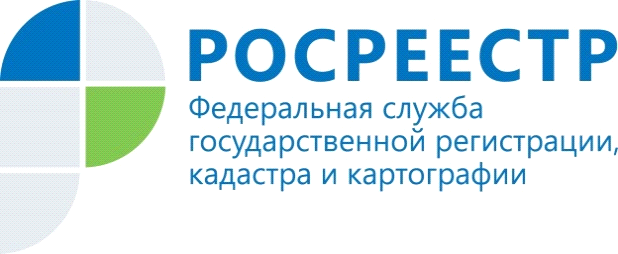                                                                                                                          интервью на ТВКАНДАЛАКШСКИЙ ОТДЕЛ УПРАВЛЕНИЯ РОСРЕЕСТРА ПО МУРМАНСКОЙ ОБЛАСТИ ИНФОРМИРУЕТДАЧНАЯ АМНИСТИЯ       Зарегистрировать садовые и дачные дома в упрощенном порядке можно будет до 1 марта 2026 года.      Об особенностях «дачной амнистии» рассказала и.о. начальника Кандалакшского межмуниципального отдела Управления Росреестра по Мурманской области Светлана Микитюк: "Дачная амнистия» означает возможность в упрощенном порядке оформить гражданам права на свои постройки и земельные участки. Под действие дачной амнистии  попадает большое количество объектов: это как земельные участки, так и жилые дома, сараи, гаражи, бани. Все эти  объекты можно оформить  с минимальным набором документов. Рассмотрим подробности.     На земельных участках, отведенных под ИЖС и под личное подсобное хозяйство, можно оформить в упрощенном порядке такие вспомогательные объекты, как: гараж, баня, сарай, какие-либо хозяйственные строения и постройки.  Для оформления этих объектов в Росреестр нужно представить всего 2 документа: технический план и документ на земельный участок».     Однако  на сегодняшний день есть объекты, строительство и оформление которых требуют соблюдение уведомительного порядка. Это жилые дома на земельных участках, отведенных для индивидуального жилищного строительства. Что же означает уведомительный порядок?«Соблюдение уведомительного порядка означает направление уведомления о планируемом строительстве в орган местного самоуправления, получение от него обратного уведомления о согласовании, - поясняет Светлана Микитюк, - по окончании строительства, которое может продолжаться в течение 10 лет, гражданином направляется уведомление о том, что данное строительство завершено. Местная администрация определяет соответствие построенного объекта градостроительным нормам и правилам и направляет об этом уведомление будущему собственнику».     Госпошлина за регистрацию права собственности по дачной амнистии на каждый объект  составляет   350 рублей. Если права на земельный участок возникли до 31 января 1998 года, то госпошлина не уплачивается.Если земельные участки  имеют декларативную площадь, то необходимо с помощью кадастрового  инженера провести межевание и уточнить площадь и границы участка. На каждую постройку следует оформить технический план, эту услугу оказывает также кадастровый инженер.        В настоящее время в Госдуму внесен законопроект о продлении «дачной амнистии» до 1 марта 2031 года.     Законопроектом предлагается механизм предоставления гражданам земельных участков, находящихся в государственной или муниципальной собственности, на которых расположены жилые дома, возведенные до вступления в силу Градостроительного кодекса РФ от 07.05.1998 в границах населенного пункта, а также определяется перечень документов, необходимых для приобретения гражданами земельных участков, расположенных под такими жилыми домами. При этом список подпадающих под амнистию объектов планируется расширить.Контакты для СМИ: Микитюк Светлана Ивановна,тел. (81533) 9-72-80, факс (81533) 9-51-07, e-mail: kandalaksha_51@r51.rosreestr.ruПросим об опубликовании  данной информации уведомить по электронной почте: 51_upr@rosreestr.ru